Conditional Probability						Name: ________________________________________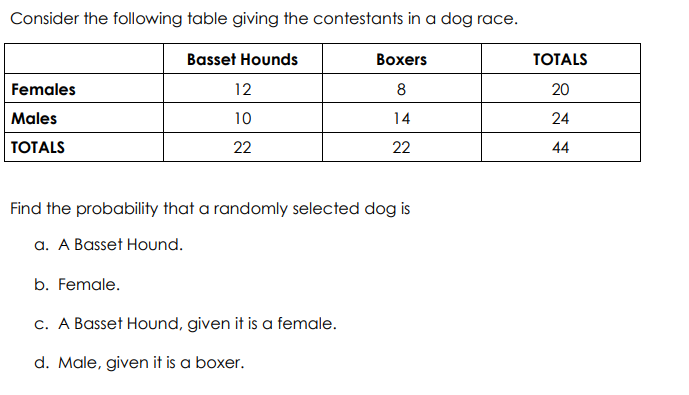 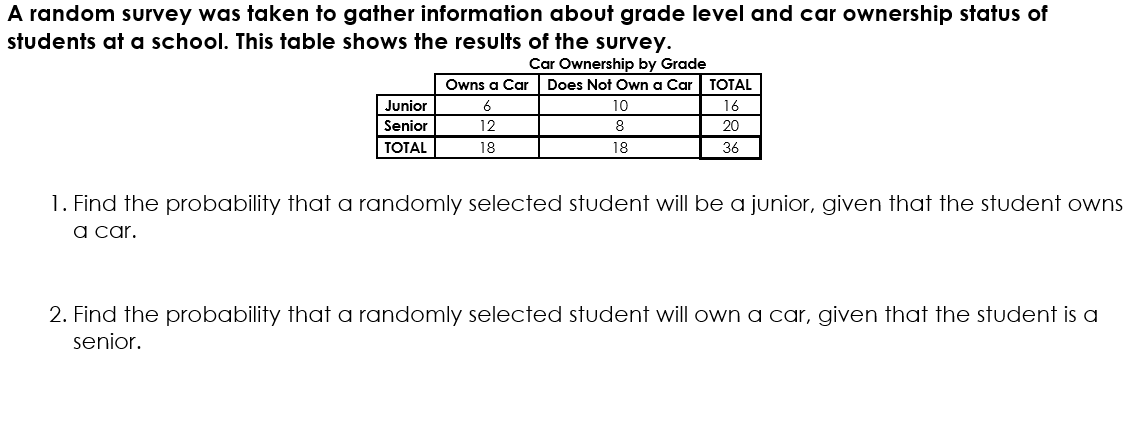 